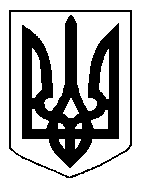 БІЛОЦЕРКІВСЬКА МІСЬКА РАДА	КИЇВСЬКОЇ ОБЛАСТІ	Р І Ш Е Н Н Я
від 26 грудня 2019 року                                                                              № 4851-87-VII

Про погодження технічної документації із землеустрою щодо поділу земельної ділянки та передачу земельноїділянки комунальної власності в оренду фізичній особі-підприємцю Лиценку Олександру ГригоровичуРозглянувши звернення постійної комісії з питань земельних відносин та земельного кадастру, планування території, будівництва, архітектури, охорони пам’яток, історичного середовища та благоустрою до міського голови від 27 листопада 2019 року №533/2-17, протокол постійної комісії з питань  земельних відносин та земельного кадастру, планування території, будівництва, архітектури, охорони пам’яток, історичного середовища та благоустрою від 26 листопада 2019 року №198, заяви фізичної особи-підприємця Лиценка Олександра Григоровича від 20 листопада 2019 року №6010, 6011, технічну документацію із землеустрою щодо поділу земельної ділянки, відповідно до ст. ст. 12, 79-1, 93, 122, 123, 124, 125, 134, 186 Земельного кодексу України, ст. 56 Закону України «Про землеустрій», ч.5 ст. 16 Закону України «Про Державний земельний кадастр», Закону України «Про оренду землі», ст. 24 Закону України «Про регулювання містобудівної діяльності» п.34 ч.1 ст. 26 Закону України «Про місцеве самоврядування в Україні»,  міська рада вирішила:1. Погодити технічну документацію із землеустрою щодо поділу земельної ділянки комунальної власності площею 0,1238 га з кадастровим номером: 3210300000:03:016:0050 за адресою: бульвар Олександрійський, 151  на дві окремі земельні ділянки: ділянка площею 0,0198 га (кадастровий номер: 3210300000:03:016:0113), ділянка площею 0,1040 га, (кадастровий номер: 3210300000:03:016:0112),  без зміни їх цільового призначення, що додається.2. Відмовити в передачі земельної ділянки комунальної власності в оренду фізичній особі-підприємцю Лиценку Олександру Григоровичу з цільовим призначенням 03.07 Для будівництва та обслуговування будівель торгівлі (вид використання – для будівництва та обслуговування будівель торгівлі), на підставі розробленої технічної документації із землеустрою щодо поділу земельної  ділянки,  площею 0,0198 га за адресою: бульвар Олександрійський, 151, строком на 5 (п’ять) років, кадастровий номер: 3210300000:03:016:0113, відповідно до вимог ч.1 ст. 134 Земельного кодексу України.3. Передати земельну ділянку комунальної власності в оренду фізичній особі-підприємцю Лиценку Олександру Григоровичу з цільовим призначенням 03.07 Для будівництва та обслуговування будівель торгівлі (вид використання – для будівництва та обслуговування будівель торгівлі), на підставі розробленої технічної документації із землеустрою щодо поділу земельної  ділянки,  площею 0,1040 га за адресою: бульвар Олександрійський, 151, строком на 5 (п’ять) років. Кадастровий номер: 3210300000:03:016:0112.4.Особі, зазначеній в цьому рішенні, укласти та зареєструвати у встановленому порядку договір оренди землі.5.Контроль за виконанням цього рішення покласти на постійну комісії з питань  земельних відносин та земельного кадастру, планування території, будівництва, архітектури, охорони пам’яток, історичного середовища та благоустрою.Міський голова                                                                                                             Г. Дикий